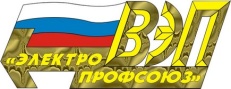 ОБЩЕСТВЕННАЯ ОРГАНИЗАЦИЯ «ВСЕРОССИЙСКИЙ ЭЛЕКТРОПРОФСОЮЗ»ПРЕЗИДИУМП О С Т А Н О В Л Е Н И Е  О внесении изменений в «Положение о Реестре организаций ВЭПВ связи с созданием Донецкой и Луганской республиканских организаций Всероссийского Электропрофсоюза, ликвидацией Ингушской республиканской и Курганской областной организаций ВЭП, учитывая изменения в Справочнике «Коды субъектов Российской Федерации и иных территорий Российской Федерации», утверждённом Приказом от 29.12.2022 № ЕД-7-14/1277 Федеральной налоговой службы Министерства Финансов Российской Федерации (зарегистрирован в Минюсте РФ 09.02.2023 за № 72299), Президиум Всероссийского ЭлектропрофсоюзаПОСТАНОВЛЯЕТ:1. В Приложении 3 «Положения о Реестре организаций Общественной организации «Всероссийский Электропрофсоюз» (далее – Положение) внести в Систему регистрационных номеров организаций ВЭП следующие изменения: 1.1. присвоить номера: - 93 – Донецкой республиканской организации Общественной организации «Всероссийский Электропрофсоюз»; - 94 – Луганской республиканской организации Общественной организации «Всероссийский Электропрофсоюз»; 1.2. изменить номера: - с 15 на 17 – у Тувинской республиканской организации Общественной организации «Всероссийский Электропрофсоюз»;- с 17 на 20 – у Чеченской республиканской организации Общественной организации «Всероссийский Электропрофсоюз»;- с 77 на 91 – у Крымской межрегиональной организации Общественной организации «Всероссийский Электропрофсоюз»;1.3. зарезервировать номера: - 06 (ранее принадлежавший Ингушской республиканской организации ВЭП – ликвидирована);- 45 (ранее принадлежавший Курганской областной организации ВЭП – ликвидирована);- 15 (в субъекте РФ отсутствует территориальная организация ВЭП);- 77 (в субъекте РФ действует межрегиональная организация ВЭП).2. Внести отдельные изменения редакционного характера в текст «Положения о Реестре организаций Общественной организации «Всероссийский Электропрофсоюз». 3. Поручить руководителям Тувинской, Чеченской республиканских и Крымской межрегиональной организаций Общественной организации «Всероссийский Электропрофсоюз» привести в соответствие с утверждённым Положением регистрационные номера первичных профсоюзных организаций в реестрах территориальных организаций по принадлежности. 4. Контроль выполнения настоящего постановления возложить на                А.В. Мурушкина, заместителя Председателя Профсоюза.  _______________________________________________________________________________Рассылка по списку.19.09.2023г. Сочи№ 17-8        Председатель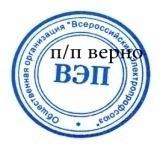 Ю.Б. Офицеров